Supplementary Figures 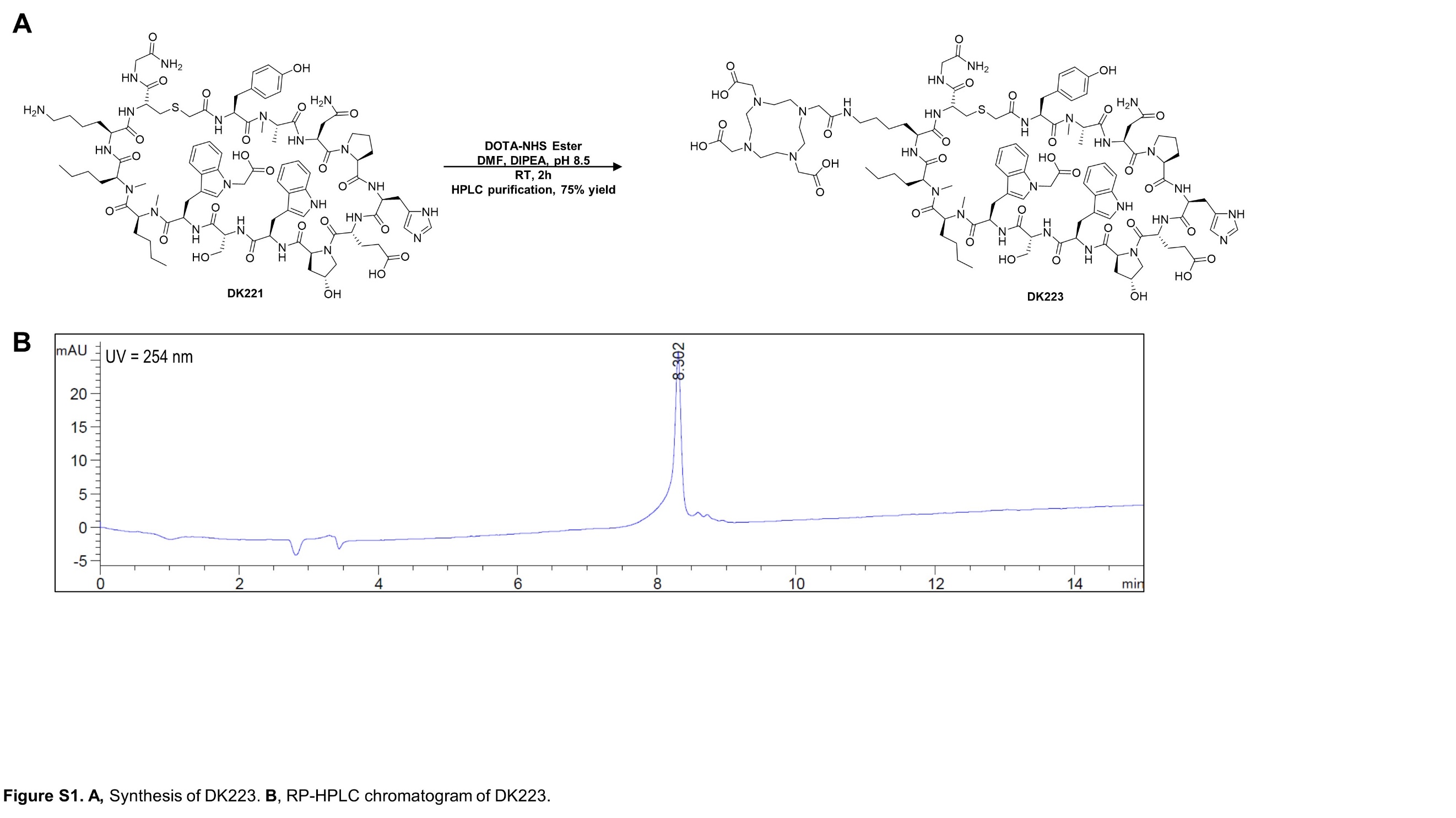 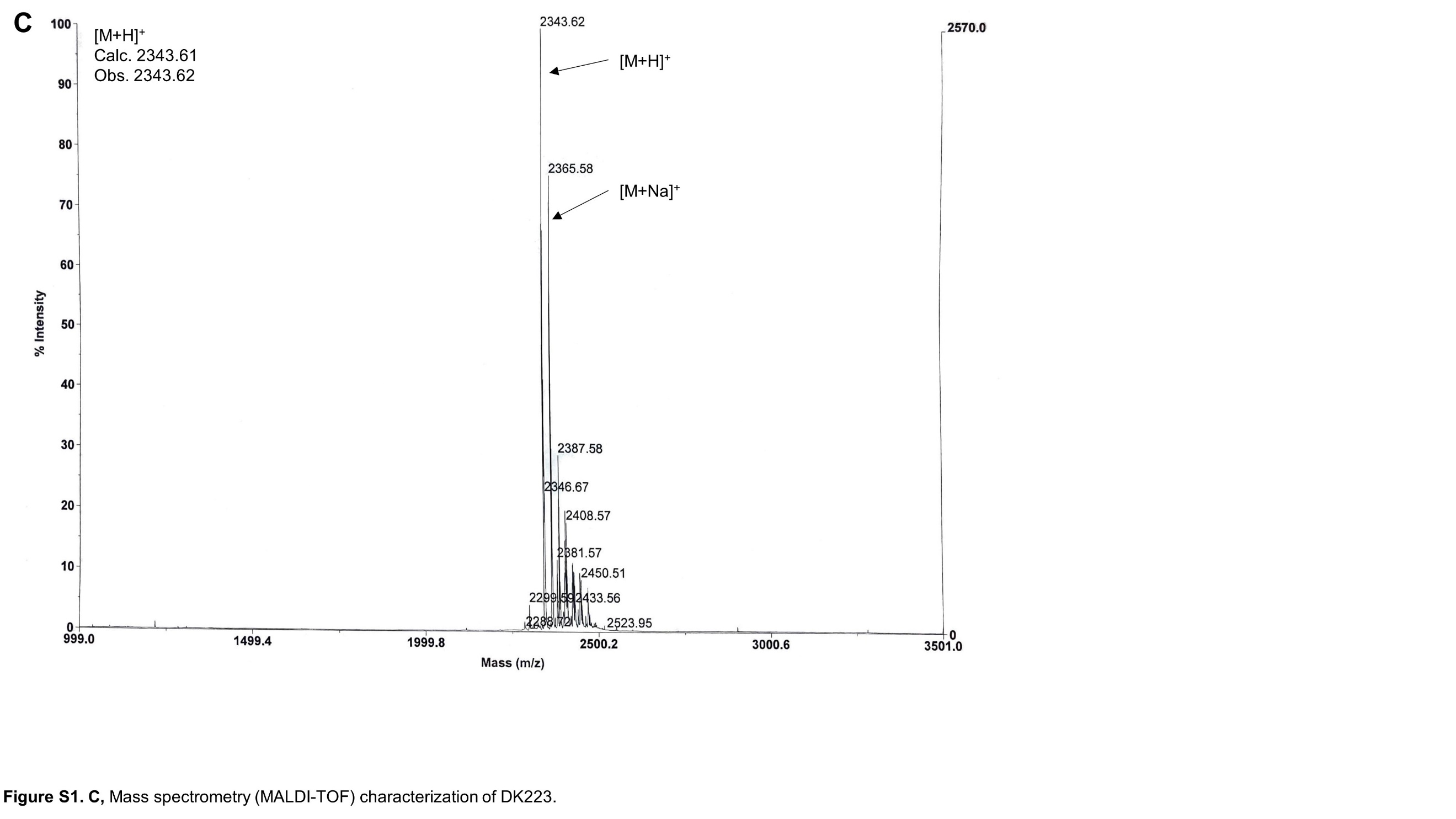 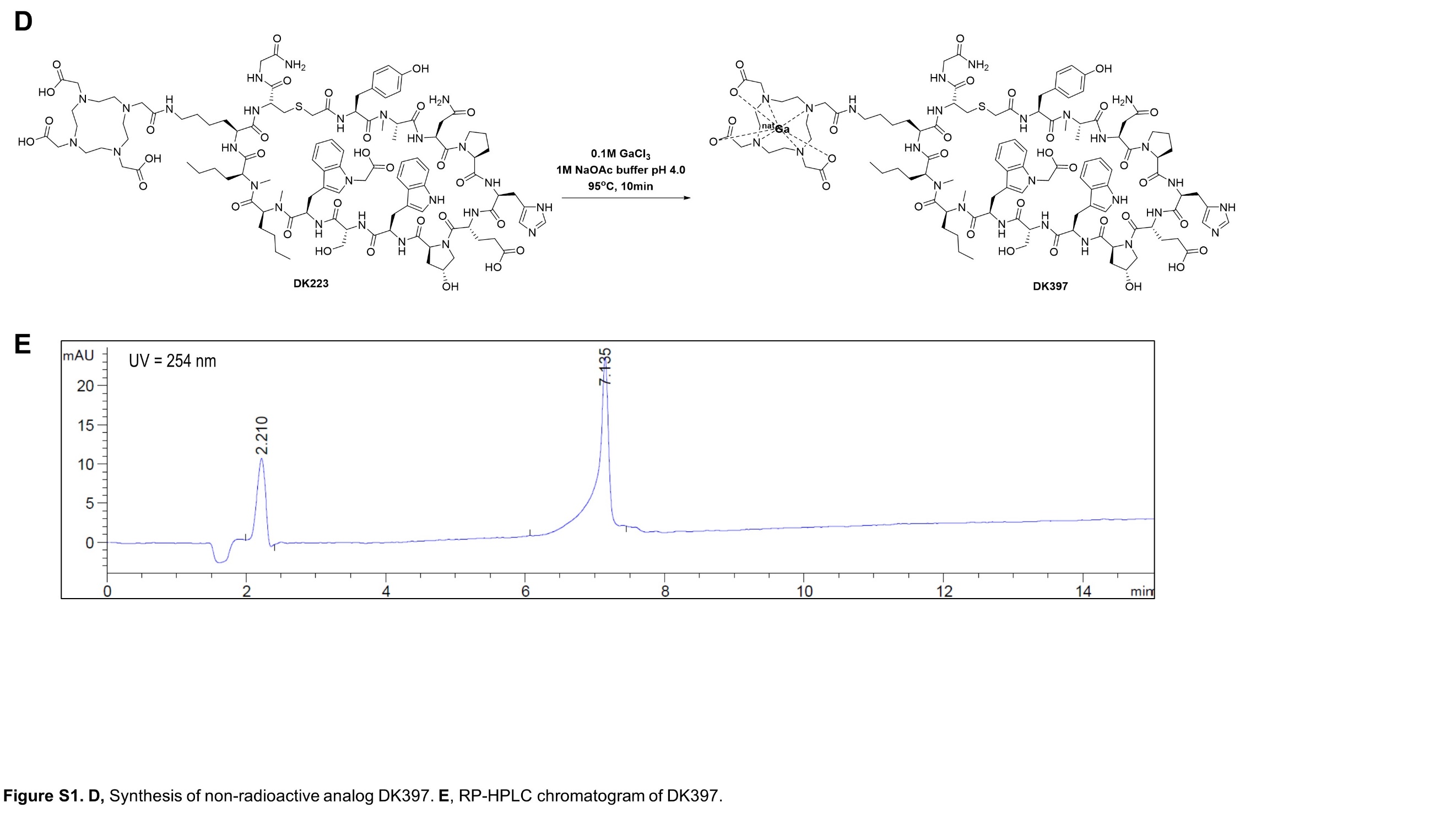 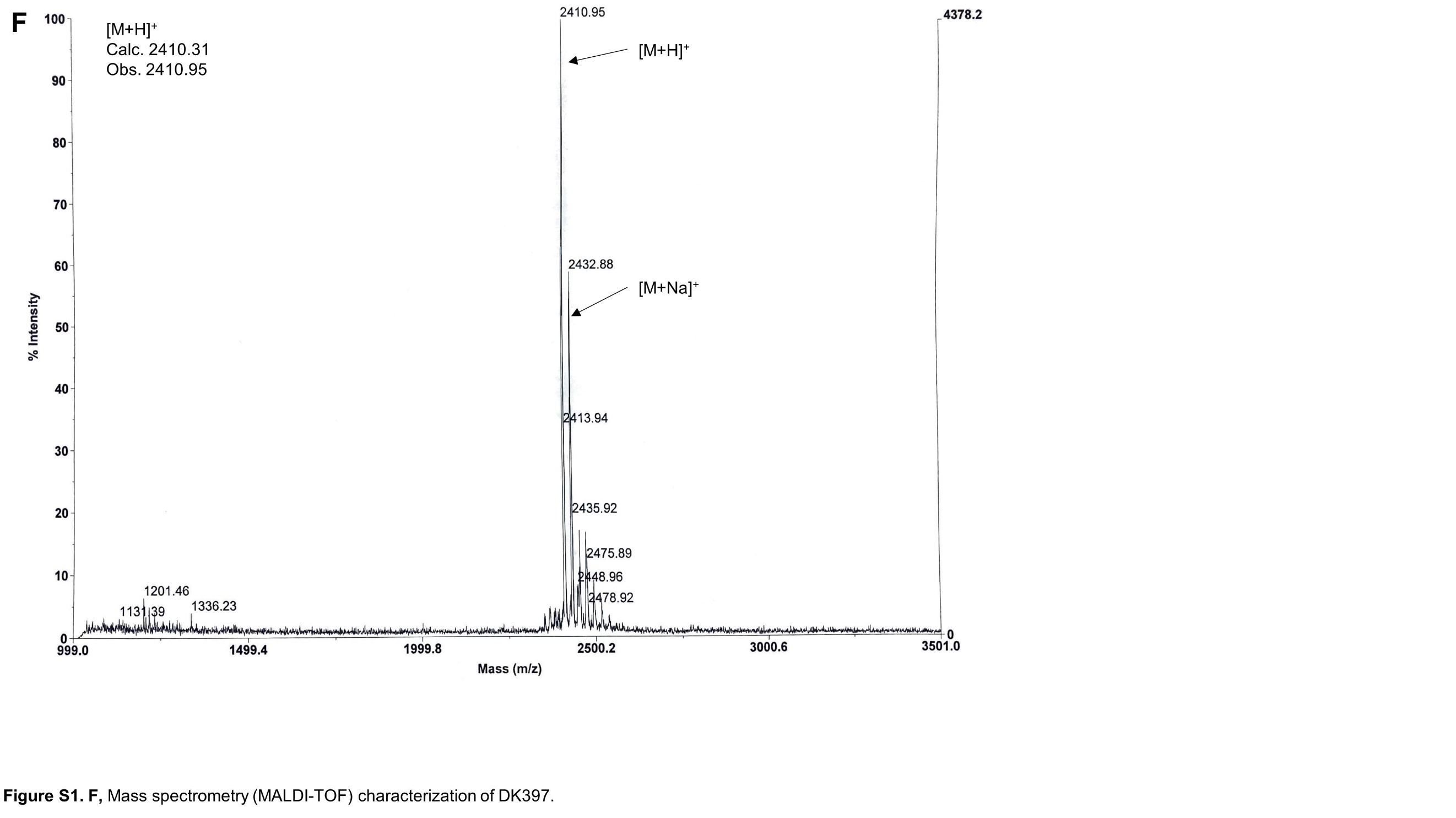 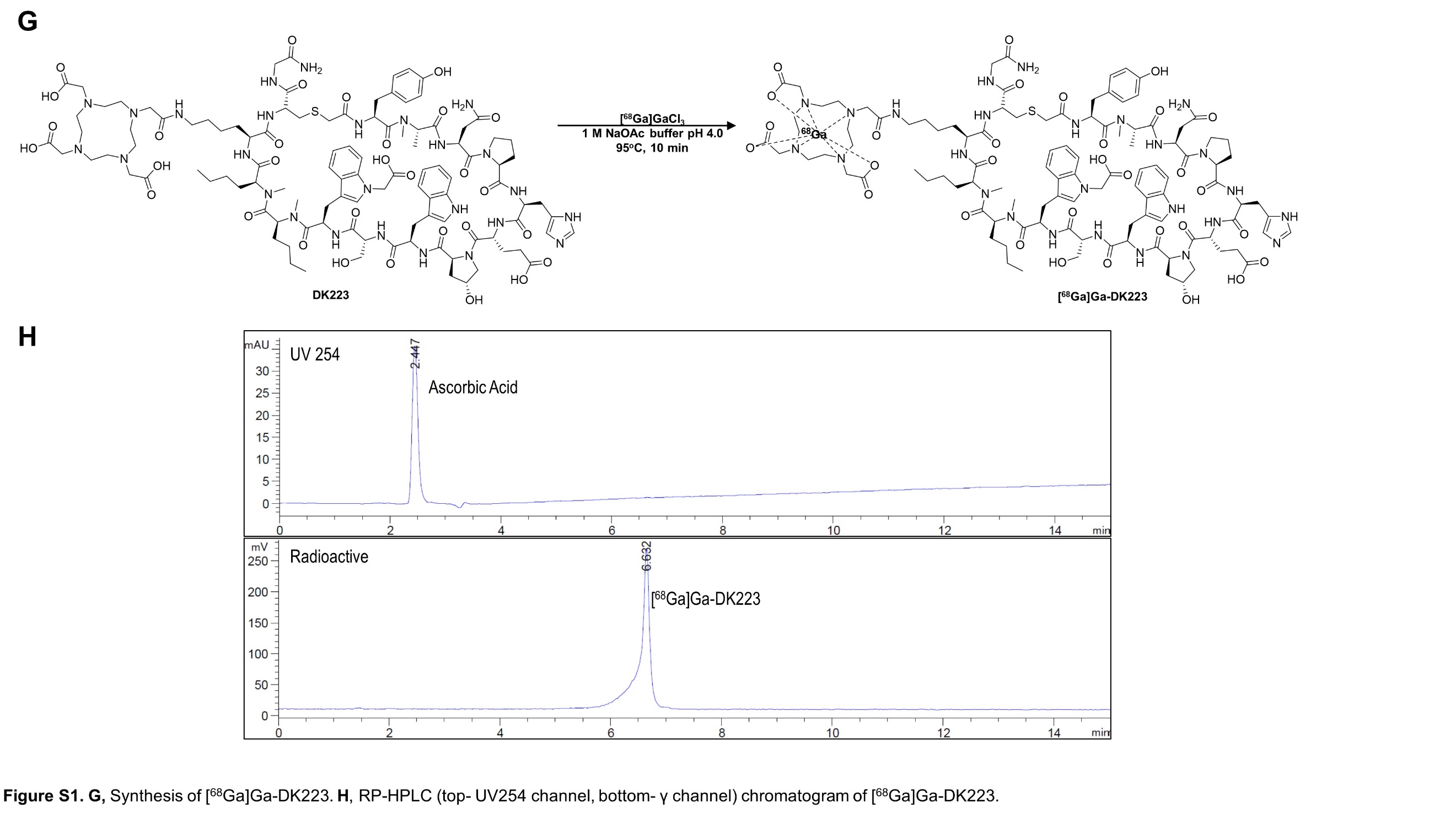 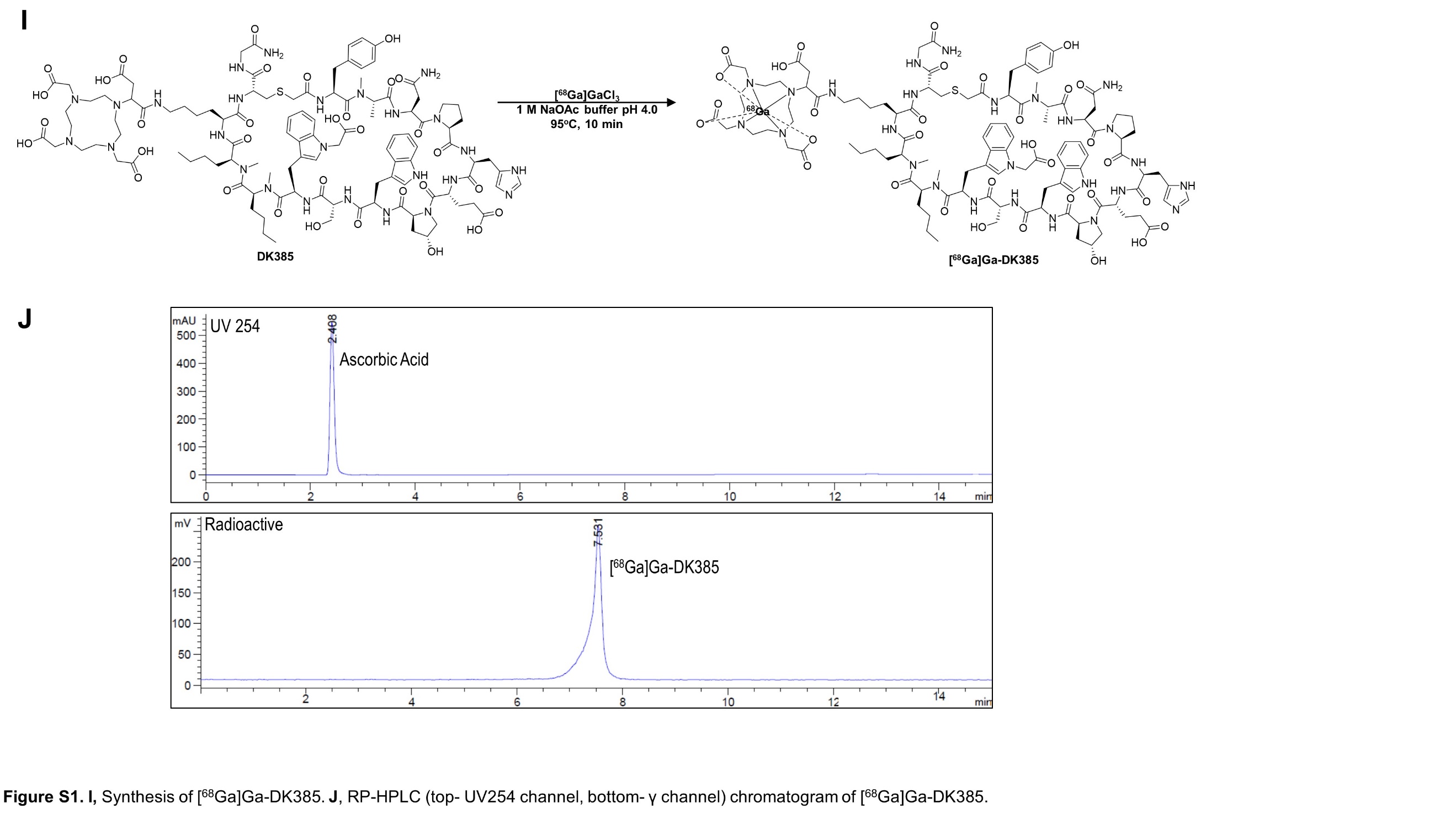 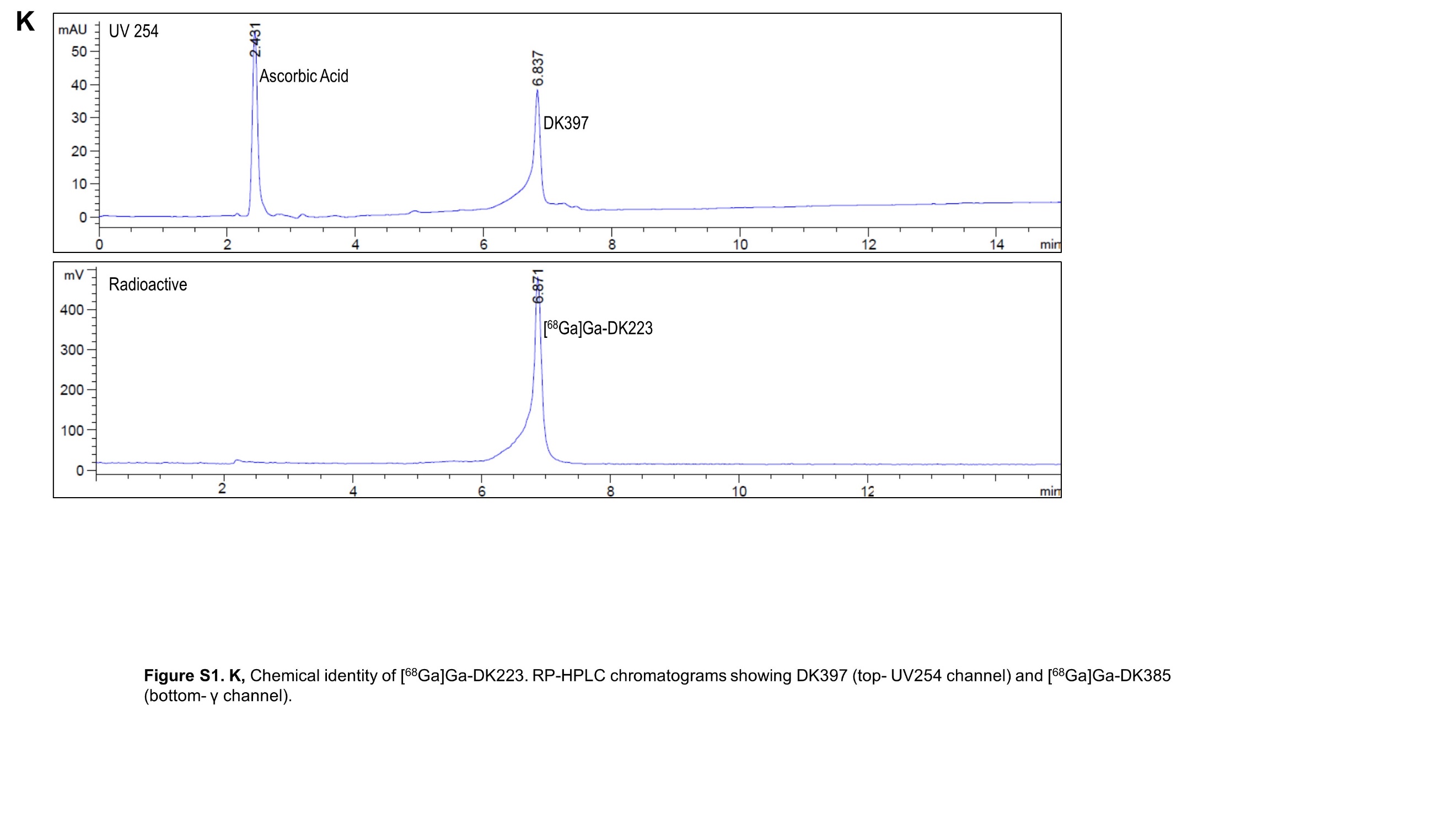 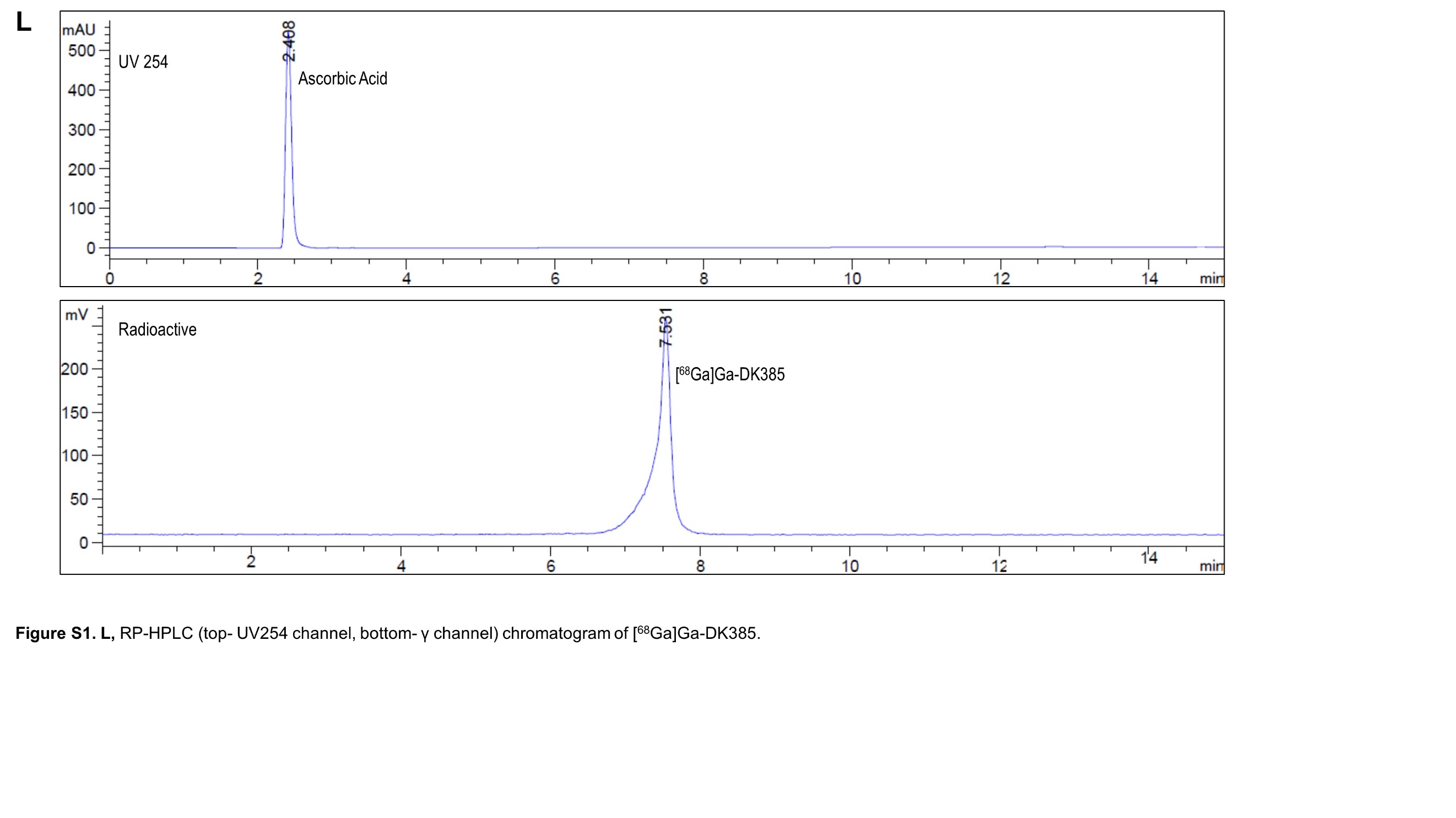 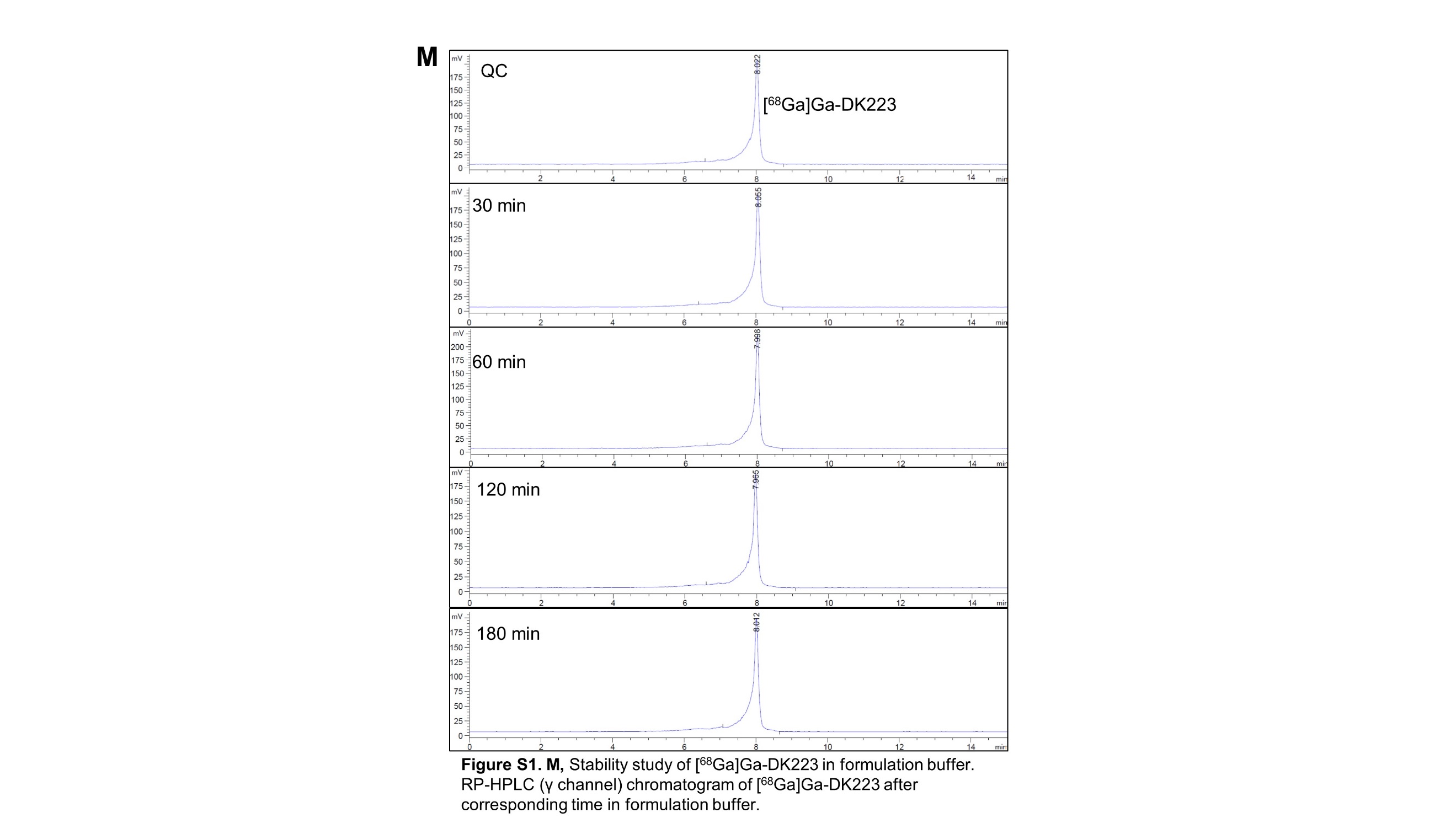 